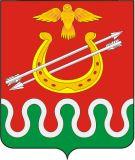 Администрация Большекосульского сельсовета Боготольского района Красноярского краяПОСТАНОВЛЕНИЕ«11» ноября 2013года							№ 37Об утверждении основных направлений налоговой политики Большекосульского сельсовета на 2014-2016 гг.	В целях разработки проекта  бюджета сельсовета  на 2014 год и плановый период 2015 и 2016 годов, в соответствии с требованиями пункта 2 статьи 172 Бюджетного кодекса Российской Федерации, Уставом сельсовета, ПОСТАНОВЛЯЮ:	1. Утвердить основные направления налоговой политики муниципального образования Большекосульский сельсовет на 2014 год и плановый период 2015 и 2016 годов согласно Приложению 1 к настоящему постановлению.	2. Контроль над исполнением настоящего постановления оставляю за собой.	3. Настоящее постановление опубликовать в приложении газеты «Земля Боготольская».4.   Постановление вступает в силу в день, следующий за днем его официального опубликования.Глава Большекосульского сельсовета                                               О.С. ХаринПриложение 1 к постановлению администрации от «11»11 2013 № 37Основные направления налоговой политики в сельсовете в части формирования доходов бюджета на 2014-2016 годыНалоговая политика  сельсовета выстраивается с учетом изменений федерального законодательства, в рамках основных направлений налоговой политики Боготольского района, Красноярского края  на 2014 год и плановый период 2015 и 2016 годов.Основополагающими направлениями налоговой политики являются усиление стимулирующей роли налоговой системы, поддержка деловой активности а реальном секторе экономики.Основной задачей налоговой политики в трехлетний период  является реализация мер, направленных на увеличение налогового потенциала поселения, повышение собираемости налогов и сборов, для создания условий полного исполнения расходных обязательств и полномочий.Рост доходов должен быть обеспечен, прежде всего, за счет улучшения администрирования уже существующих налогов. В то же время по отдельным направлениям возможна оптимизация налогообложения в целях стимулирования и расширения предпринимательской деятельности в первую очередь инновационной направленности.Приоритетными направлениями налоговой политики сельсовета на 2014 год и плановый период 2015 и 2016 годов являются:- реализация политики, направленной на дальнейшее расширение и укрепление налоговой базы бюджета сельсовета за счет привлечения инвестиций. Круг налогоплательщиков должен расширяться за счет возникновения новых активных хозяйствующих субъектов;- своевременная реализация изменений федерального и регионального налогового законодательства в части налогов, поступающих в бюджет сельсовета;- совершенствование взаимодействия с налоговыми органами, усиление мер воздействия на плательщиков, имеющих задолженность по платежам, поступающим в бюджет сельсовета;- совершенствование процедуры администрирования доходов бюджета сельсовета, усиление их контрольной функции;- принятие мер по мобилизации дополнительных бюджетных доходов и одновременному сокращению издержек, связанных с выполнением налоговых обязательств, в том числе за счет внедрения современных технологий налогового администрирования;- увеличение поступлений доходов от повышения эффективности управления муниципальной собственностью;- эффективное использование имущественных, земельных и природных ресурсов, находящихся на территории сельсовета;- выявление и постановка на учет вновь открывшихся юридических и индивидуальных предпринимателей, осуществляющих деятельность на территории сельсовета;- осуществление анализа эффективности использования муниципального имущества, переданного в аренду;Принятие мер по реализации законодательства о местном самоуправлении, планируемые изменения налогового законодательства ставят задачи по оптимизации муниципальных долговых обязательств, в то же время следует сохранить следующие формы муниципальной поддержки хозяйствующих субъектов в среднесрочной перспективе:- предоставление налоговых и других льгот. Критериями при предоставлении льгот той или иной категории являются: оптимизация бюджетных расходов, сохранение инфраструктуры отдельных отраслей, сокращение социального сиротства, оказание социальной поддержки отдельным категориям граждан;- предоставление отсрочек и рассрочек по неналоговым платежам в бюджет поселения.